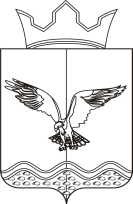 АДМИНИСТРАЦИИ  ПЕРЕМСКОГО  СЕЛЬСКОГО  ПОСЕЛЕНИЯДОБРЯНСКОГО  МУНИЦИПАЛЬНОГО РАЙОНАПОСТАНОВЛЕНИЕ16.12.2015г                                                                                           № 132   О ликвидации Муниципального бюджетного учреждения культуры «Информационный культурно - досуговый комплекс»   В соответствии статьи  62 ГК РФ,  статьи 19 главы 4  Федерального закона от 03.11.2006  № 174-ФЗ «Об автономных учреждениях», Решения Совета депутатов  поселения  от  14.12.2015г.  № 101, администрация Перемского сельского поселения    ПОСТАНОВЛЯЕТ:  1. Администрации  Перемского  сельского  поселения приступить к ликвидации Муниципального бюджетного учреждения культуры «Информационный культурно - досуговый комплекс».2. Назначить ликвидационную комиссию в составе:   3. С момента назначения ликвидационной комиссии передать ей полномочия по управлению делами МБУК «ИКДК».  4. Ликвидационной комиссии провести мероприятия по ликвидации  МБУК «ИКДК» в соответствии с действующим законодательством, в том числе:  1) приостановить операции по счетам МБУК «ИКДК» в обслуживающих банках до момента переоформления прав по распоряжению находящимися на указанных счетах денежными средствами на ликвидационную комиссию, изъять по акту приема-передачи печати, штампы, чековые и расчетные книжки ликвидируемого предприятия; 2) опубликовать в органах печати, в которых публикуются данные о государственной регистрации юридического лица, информацию о ликвидации МБУК «ИКДК», о порядке и сроках заявления требований кредиторов или иных лиц, чьи права и законные интересы затрагиваются в связи с ликвидацией; 3) в трехдневный срок со дня подписания данного Постановления уведомить регистрирующий орган - ИФНС России по г. Добрянка Пермского края - о принятии решения о ликвидации МБУК «ИКДК» (форма № Р15001) и назначении ликвидационной комиссии (форма № Р15002); 4) письменно уведомить кредиторов о ликвидации МБУК «ИКДК» с указанием порядка и сроков заявления требований (не менее двух месяцев с момента публикации); 5) предупредить персонально работников МБУК «ИКДК» о предстоящем увольнении в связи с ликвидацией учреждения не менее чем за два месяца до увольнения; 6) провести инвентаризацию имущества МБУК «ИКДК» в двухмесячный срок со дня подписания данного Постановления; 7) после окончания срока предъявления требований кредиторов составить и представить на утверждение в Администрацию  Перемского  сельского поселения промежуточный ликвидационный баланс, содержащий сведения о составе имущества ликвидируемого МБУК «ИКДК», перечне предъявляемых кредиторами требований и результатах их рассмотрения. О составлении промежуточного ликвидационного баланса уведомить регистрирующий орган - ИФНС России по г. Добрянка  Пермского края(форма № Р15003); 8) принять меры по взысканию дебиторской задолженности; 9) произвести расчеты с кредиторами МБУК «ИКДК» в соответствии с утвержденным промежуточным балансом и в порядке очередности, предусмотренной статьей 64 Гражданского кодекса Российской Федерации; 10) после завершения расчетов с кредиторами составить и представить  на утверждение в Администрацию Перемского  сельского  поселения ликвидационный баланс МБУК «ИКДК»; 11) направить в регистрирующий орган - ИФНС России по г. Добрянка  Пермского края - заявление о государственной регистрации юридического лица в связи с его ликвидацией (форма № Р16001) и утвержденный ликвидационный баланс МБУК «ИКДК»; 12) передать имущество и денежные средства, оставшиеся после расчетов с кредиторами, в муниципальную казну Администрации  Перемского  сельского  поселения; 13) передать в архив   г. Добрянка на хранение документы по личному составу и иные документы, подлежащие постоянному хранению, после ликвидации МБУК «ИКДК». 5. Бухгалтерии   администрации  Перемского  сельского поселения внести соответствующие изменения в Реестр муниципального имущества администрации после получения свидетельства о внесении записи в Единый государственный реестр юридических лиц о ликвидации МБУК «ИКДК». 6. Контроль за исполнением Постановления оставляю за собой.Глава  Перемскогосельского  поселения                                                                       Ю.М. ЧернышевПредседатель комиссииПредседатель комиссииПредседатель комиссииГусева Юлия Владимировна-Начальник сектора делопроизводства и муниципального контроляЗаместитель председателя комиссииЗаместитель председателя комиссииЗаместитель председателя комиссииСелькова Дарья Владимировна-Специалист по делопроизводству, жилищным и имущественным вопросам, заведующий архивомЧлены комиссииЧлены комиссииЧлены комиссииРябова Вера Михайловна-Заместитель главы Перемского сельского поселения по финансовым вопросамЧернышев Евгений Михайлович-Директор МБУ «ОБиЖКХ»Серова Ольга Игоревна-Бухгалтер МБУ «ОБиЖКХ»Нефедова Нина Аркадьевна-Депутат Перемского сельского поселения